                     АДЛЕР, «ИРИНА» (с бассейном)            Лето 2024Гостевой дом «Ирина» расположена в центре Адлера. Адлер – микрорайон Сочи, расположенный в 24-х км от его центра, который фактически является полноценным курортом, самым южным и теплым на территории нашей страны. Отличные пляжи и всегда чистое море. А  так же вы можете разнообразить свой отдых, посетив местные достопримечательности: посетить океанариум, дельфинарий, дендрарий, Олимпийский парк, съездить на гору Ахун, посетить форелевое хозяйство, страусиную ферму, вольерный комплекс Кавказского государственного природного биосферного заповедника. Гостевой дом «Ирина» предоставляет своим гостям ухоженную  территорию в цветах с беседкой, крытый бассейн с подогревом,  бесплатный WI-FI, на крыше оборудована терраса с шезлонгами с шикарным видом на море и горы. Именно здесь у вас получится сделать красивые панорамные фото. Здесь добродушные, заботливые  и гостеприимные хозяева; уютные, всегда идеально чистые красивые, просторные комфортабельные  номера. Персонал приветливый и ненавязчивый. Уборка в номерах по требованию, смена белья и полотенец раз в 5-7 дней, так же по запросу. К услугам гостей предоставляется гладильная доска и утюг, стиральная машина. Рядом  с гостевым домом «Ирина»  есть все, что нужно для отдыха: кафе, столовые, бары, рестораны, спорт-бар, пиццерия,  «Пятерочка», «Магнит», сбербанк, аптека, сувенирные лавки, рынок, парки аттракционов, развлекательные центры, городские пляжи, экскурсионные бюро, санаторий «Южное взморье». Гостиница прекрасно подойдет для семейного комфортного отдыха. 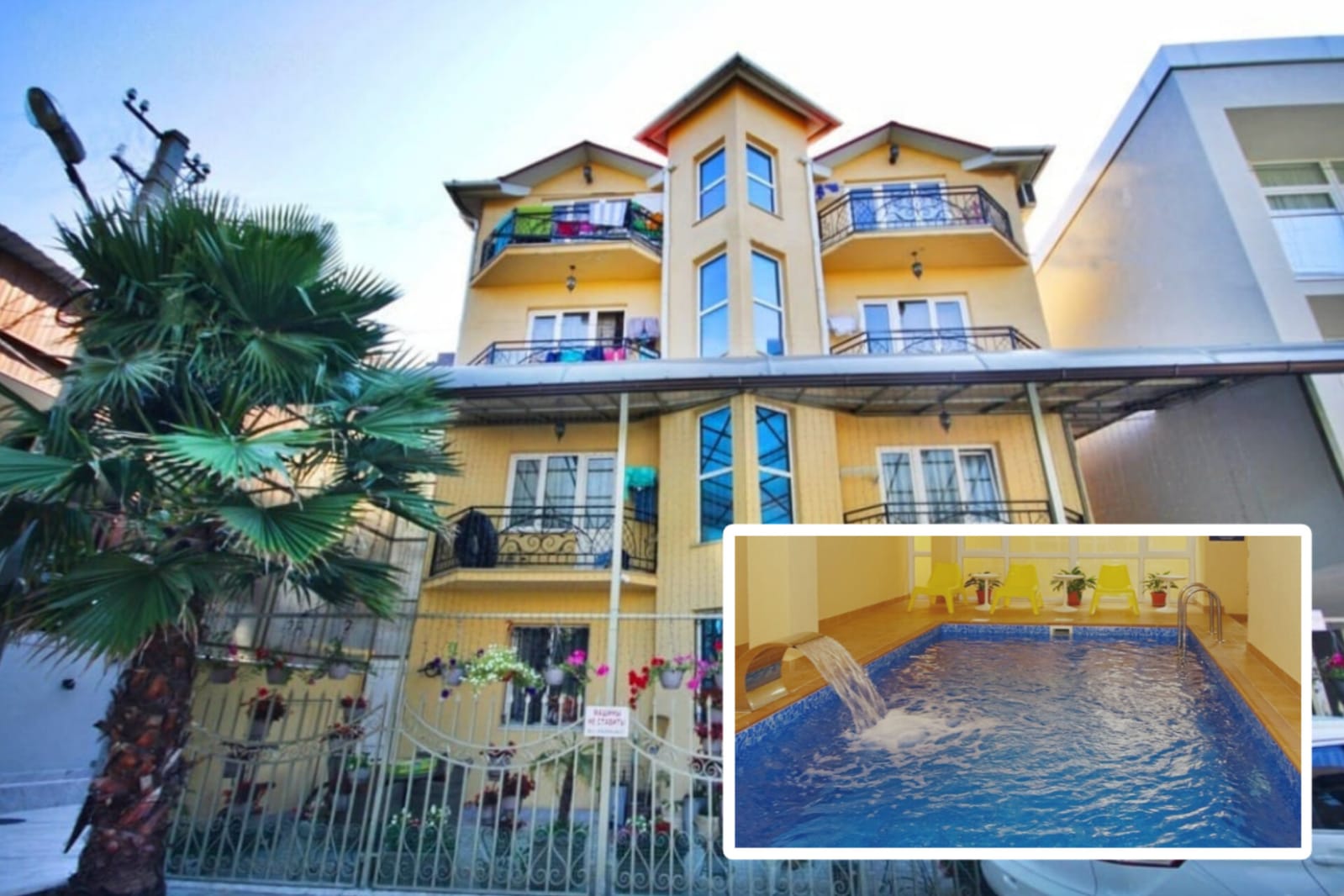 Размещение:  «Стандарт» 2 –х, 3-х местные номера с удобствами 2-4 этаж(WC, ТВ, кондиционер, односпальные и двуспальные кровати, тумбочки, столик, шкаф, вешалка, зеркало, фен, эл. чайник, посуда, доп. место-кровать или диван-кровать, ванные принадлежности, наличие балкона уточнять).«Семейный» 2-х комнатные 4-х местные номера с удобствами 3-4 этаж(WC, душ, 2 ТВ,  холодильник, 2 кондиционера, двуспальные кровати, диван-кровать, кресла,  тумбочки, столик, шкаф, комод, вешалка, зеркало, фен, эл. чайник, посуда, ванные принадлежности, балкон)Пляж:«Чайка» песчано-галечный по прямой–180 м, по тенистой аллее вдоль санатория «Южное взморье»-5 мин.Питание: в гостинице есть кухня, оборудованная необходимым набором посуды, плиты, холодильники. Дети: до 5 лет на одном месте с родителями  - 11250 руб., до 12 лет скидка на проезд -200 руб.Стоимость тура на 1 человека (7 ночей)В стоимость входит: проезд на автобусе, проживание в номерах выбранной категории, сопровождение, страховка от несчастного случая. Курортный сбор за доп. плату.Выезд из Белгорода еженедельно по понедельникам.Хочешь классно отдохнуть – отправляйся с нами в путь!!!!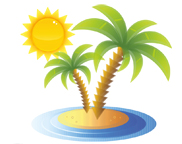 ООО  «Турцентр-ЭКСПО»                                        г. Белгород, ул. Щорса, 64 а,  III этаж                                                                                                            Остановка ТРЦ «Сити Молл Белгородский»www.turcentr31.ru         т./ф: (4722) 28-90-40;  тел: (4722) 28-90-45;    +7-951-769-21-41РазмещениеЗаездыСТАНДАРТСТАНДАРТСТАНДАРТСЕМЕЙНЫЙ2-х комн. 4-х мест. с удоб.РазмещениеЗаезды2-х мест. с удоб.Доп. место3-х мест.     с удоб.СЕМЕЙНЫЙ2-х комн. 4-х мест. с удоб.03.06.-12.06.1845014950173001670010.06.-19.06.1870015200175001690017.06.-26.06.1890015300177001710024.06.-03.07.1920015400179001740001.07.-10.07.2230015600199001880008.07.-17.07.2270015800203001930015.07.-24.07.2320015900209001970022.07.-31.07.2320015900209001970029.07.-07.08.2320015900209001970005.08.-14.08.2320015900209001970012.08.-21.08.2320015900209001970019.08.-28.08.2320015900209001970026.08.-04.09.2170015700199001870002.09.-11.09.1950015600183001770009.09.-18.09.1930015500181001750016.09.-25.09.1910015400179001730023.09.-02.1018900153001770017100